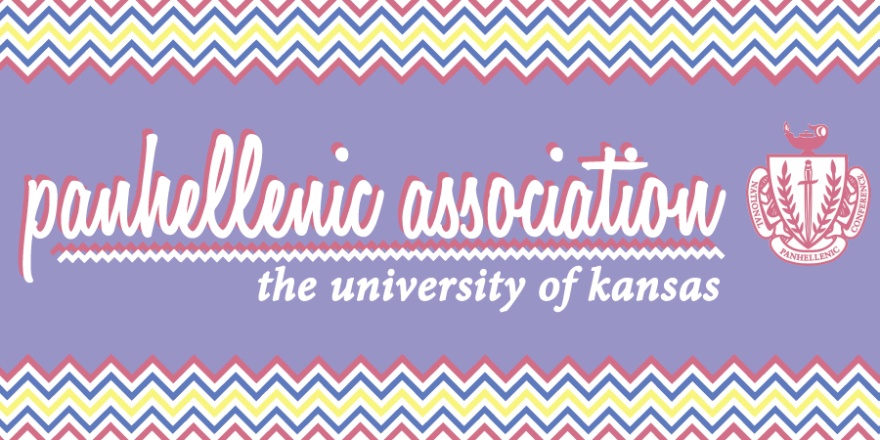 Panhellenic AssociationAgendaDelegatesSigma Kappa12/1/15Call meeting to orderRoll CallPanhellenic CreedGuest SpeakersAll Greek UpdateExecutive officer reportJohanna Hecht, President: phapresident@ku.edu Welcome to the new 2015-2016 council! Wooooo!!!!!!Make sure your chapter president fills out the contacts sheet Hannah Reinhart sent out. Should have been done by TODAY.Greek Advance: Make sure your chapter president RSVPs to the email sent out by RoyKatie Fragen, Vice President: phaadminaffairs@ku.eduEveryone check to make sure their contact information is correct!GroupMe with all the delegates will be made tonightJamie Adamson, Public Relations: phapr@ku.eduIf there's anything chapters want to send me for the Greek Newsletter, have them email me. If any chapter wants to feature an alumnae of the week, email me for that as well!Need more screenshots from Alpha Gamma Delta, Delta Gamma, and Kappa Kappa Gamma BY SUNDAY!Alle Flamme, Risk Reduction: phariskmgmt@ku.eduThrive is on Thursday, Dec. 3 at Kappa Alpha Theta. Food will be provided.Meeting at Union at 8 O’clock next week for all new risk reduction for each chapter!Mary Joyce, External Recruitment: pharecruitment@ku.eduFebruary 3rd: New member roundtableFebruary 16th: First Recruitment council meeting ​​I will send out more information as the dates get closer!Please remind your presidents and recruitment chairs to check their emails over winter break! So important!Abbie Parker, Internal Recruitment: phaassistrecruit@ku.eduI need every chapter participating in COR to email me ASAP. Your new member/recruitment chairs need to watch their emails over the next several weeks and over winter break because I will be sending out emails about COR. Also very important!January 19th will be the kick-off for COR!20th COR starts!
Liz Gray, Interfraternal Relations and Membership Development: pharelations@ku.eduLiz Gray is currently in Italy but will be back by the end of the semester! Congratulations to the new 2016 Junior Panhellenic Executive Board. President, Whitney Winter, Chi OmegaVice President, Moriah Gerber, Gamma Phi BetaRisk Management, Maddie Reid-Tedesco, Kappa Alpha ThetaPublic Relations, Riley Messina, Kappa Alpha ThetaInterfraternal Relations, Monica Maurer, Kappa DeltaCommunity Service, Natalie Craig, Alpha Delta PiAnna Herrick, Scholarship: phascholarship@ku.eduNo report JKGretchen Kelly is the new scholar of the month, congrats ADPI!Study-a-thon at the libraries! Also can log in proctor hours at the sorority houses! Winner gets dinner from Panehllenic Rachel Bender, Community Service: phacommservice@ku.edu​Make sure your chapter's Philanthropy and Community Service chairs are sending me turnover contacts, philanthropy event forms, and community service event forms by stop day!The deadline has passed for the Nicaragua Build trip. We are now we are in the selection process of women to attendCommunity service hours are due stop day, turn them in on Rock Chalk Central, Amy Long has to approve them! (10 hours)Taylor Austin, Judicial Affairs: phajudicial@ku.eduNo reportDelegate ReportsAlpha Chi Omega: Amanda Rebori, axophi.panhellenicdelegate@gmail.com Turnover was yesterday, semi-formal Friday!Alpha Delta Pi: Megan Mandl, taupanhellenic@gmail.com Just had elections last night, event with GPHI tomorrow night!Alpha Gamma Delta: Macy Heath, AGDcampusrelations.eb@gmail.com Officer turnover this week! Kendra Scott trunk party this weekend!!!!Chi Omega: Margaret Reed, margejreed@gmail.com   Semi formal this Friday, Holiday brunch this Sunday, and turnover Monday!Delta Delta Delta: Annahelen Weber, annahelenweber@gmail.com   Founder’s Day, December 9th Candy Canes for a Cure Philanthropy on Wescoe!Delta Gamma: Cat Pierce, bkdgpanhellenic@gmail.com Turnover yesterday, working on RCR, Alumni Relations holiday party on Monday!Gamma Phi Beta: Lacey Bolen, laceyjean11@gmail.com  Turnover on Saturday, cookies with adpi, Sunday holiday tea, Tacky Christmas on the 10th!Kappa Alpha Theta: Peri Ogg, periogg@sbcglobal.net  Dad’s weekend before break, Saturday semi-formal!Kappa Delta: Kenley Childs, kenley.childs@gmail.com  Decorating house with parents!Kappa Kappa Gamma: Emily Minick, ekminick@gmail.com Ginger Bread decorating with Sigma Chi, Tis’ the Season next Friday!Pi Beta Phi: Mackenzie Anderson, mackenzie_anderson22@yahoo.com  Offical turnover Monday, House mom is retiring  Sigma Kappa: Morgan Harris, morgharris24@gmail.com Friday ugly sweater party with Delta Chi, excited for RCR with Adpi!Advisor Report, Royonah Marble: royonah-marble@ku.edu   No reportOld BusinessNew BusinessAdjournment ------ Alpha Delta Pi moves to adjourn, Sigma Kappa seconds~~~***NEXT COUNCIL: Next Semester ***~~~